Приложение № 5Картотека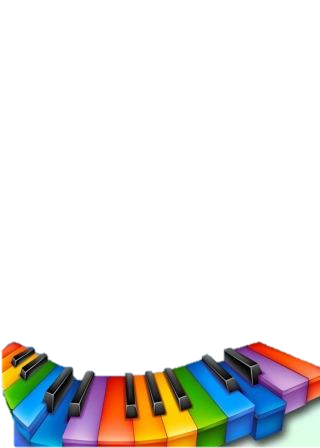 музыкально-дидактических игр                         Составила:                                              музыкальный руководитель    МКДОУ «Детский сад «Светлячок»                                               Кобзева Светлана ПетровнаКартотекамузыкально-дидактических игр(младший и средний дошкольный возраст)                                                             Картотекамузыкально-дидактических игр(старший дошкольный возраст)МДИ «Три цветка».Цель: Развивать слуховое восприятие, элементарное музыкально-аналитическое мышление – умение слушать и сравнивать музыку различного характера (веселую, плясовую и спокойную, колыбельную). Развивать музыкальную память, представление о различном характере музыки.
Игровой материал
Демонстрационный : три цветка ( в середине цветка нарисовано «лицо»-
Спящее, плачущее или весёлое), изображающих три типа характера музыки:
1. Добрая, ласковая, убаюкивающая (колыбельная)
2. Грустная, жалобная.
3. Весёлая, радостная, плясовая, задорная.
Раздаточный: у каждого ребёнка- один цветок, отражающий характер музыки.
ХОД ИГРЫ
1 вариант. В презентации звучит аудио.
Вызванный ребёнок берёт цветок, соответствующий характеру музыки, и показывает его. Все дети активно участвуют в определении характера музыки. Если произведение известно детям, то вызванный ребёнок говорит его название 
2 вариант. Перед каждым ребёнком лежит один из трёх цветков. В перезентации звучит аудио , и дети, чьи цветы соответствуют характеру музыки, поднимают их.МДИ «ЗАЙЦЫ».Цель: Развивать слуховое восприятие, элементарное музыкально-аналитическое мышление – умение слушать и сравнивать музыку различного характера (веселую, плясовую и спокойную, колыбельную). Развивать музыкальную память, представление о различном характере музыки.Игровые правила: Прослушать до конца мелодию, не мешать отвечать другим.Игровые действия: Отгадывание характера музыки, выбор соответствующего ему изображения или показ соответствующих действий.Ход игры Педагог рассказывает малышам о том, что в одном доме жили-были зайцы. Они были очень веселыми и любили плясать (проецирование картинки «Зайцы пляшут») А когда они уставали, то ложились спать, а мама пела им колыбельную песню (проецирование картинки «Зайцы спят»). Далее педагог предлагает детям угадать по мелодии, что делают зайцы? И изобразить это своими действиями (дети «спят», дети пляшут), под музыку соответствующего характера.МДИ «СОЛНЫШКО  И  ТУЧКА». Цель: Развивать музыкальную память, представление детей о различном характере музыки (веселая, спокойная, грустная). Развивать слуховое восприятие, элементарное музыкально-аналитическое мышление – умение сравнивать, сопоставлять музыку различного характера.Игровые правила: Прослушать мелодию до конца, не мешать другим.Игровые действия: Отгадывание характера музыки, выбор соответствующего изображения.Игровая цель: Угадать первым.Ход игры:Детям раздают игровые полотна с изображением солнца, тучки и солнца за тучкой, которые соответствуют веселой, грустной и спокойной музыке. Педагог исполняет поочередно песни разного характера (плясовую, колыбельную, спокойную), и предлагает детям поиграть – накрыть фишкой изображение, соответствующее по настроению характеру музыки. В младшей группе предлагаются только контрастные по звучанию веселые и грустные мелодии.МДИ «Чудесный мешочек»Цель: Развивать музыкальную память, представление детей о различном характере музыки, развивать тембровый слухИгровой материал. Небольшой мешочек, красиво оформленный . В нем игрушки: мишка, заяц, птичка, кошка, петушок. Можно использовать персонажи из кукольного театра (рис. 6).Ход игры.Участвует вся группа. «Дети,— говорит воспитатель,— к нам на занятие пришли гости. Но где же они спрятались? Может быть, здесь? (Показывает мешочек.) Сейчас мы послушаем музыку и узнаем, кто там». Музыкальный руководитель проигрывает мелодии знакомых детям произведений: «Петушок»— русская народная мелодия, «Серенькая кошечка» В. Витлина, «Воробушки» М. Красева, «Медведь» В. Ребикова и др. Дети узнают музыку, кто-либо из них достает из мешочка соответствующую игрушку и показывает всем.МДИ «КОГО ВСТРЕТИЛ КОЛОБОК ?»Цель: Развивать музыкальную память, учить детей .узнавать знакомые мелодии изобразительного характера, исполненные в разных регистрах: высоком, низком, среднем, формируя при этом звуковысотное восприятие музыки и умение соотносить музыкальный образ с художественным по слуховому и зрительному восприятию.Игровые правила: Прослушать мелодию до конца, не мешать отвечать другим, выбирать соответствующую карточку.Игровые действия: Загадывание и отгадывание музыкального фрагмента, выбор соответствующего изображения, можно самостоятельно исполнить мелодию в заданном регистре.Ход игры Педагог предлагает детям вспомнить сказку «Колобок» и ее персонажей ( волк, лиса, заяц, медведь), при этом он исполняет соответствующие мелодии, например: «У медведя во бору» в нижнем регистре, «Зайка» в высоком регистре и т.д. Когда дети усвоят звучание какого регистра соответствует художественному образу каждого животного, им предлагается поиграть и определить на слух, какой персонаж изображен в музыке и выбрать соответствующую картинкуМДИ «Музыкальные домики»Цель: развитие слухового внимания, умения различать звуки по высоте, расширение музыкально-слухового  багажа, тренировка памяти.Описание дидактической игры: картонные домики, на окнах которого изображены скрипичный и басовый ключи. За домиком спрятаны игрушки (мишка, зайчик). Данная игра может использоваться для детей дошкольников всех возрастных категорий, как на музыкальных занятиях, так и в свободной игровой деятельности; как со всей группой или подгруппой детей, так и индивидуально.Ход игры:дети сидят полукругом перед столом, на котором стоят два домика. Педагог говорит детям, что в домиках кто-то живёт. В домике со скрипичным ключом живёт обитатель с высоким голосом, а в домике с басовым ключом - с низким. Но чтобы узнать, кто в каком домике живёт, необходимо послушать музыкальные произведения и узнать ихМДИ «УЗНАЙ, КАКОЙ ИНСТРУМЕНТ ЗВУЧИТ». Цель: Развивать музыкальную память через тембровый слух – учить детей различать по слуховому восприятию тембр звучания различных детских музыкальных инструментов.Игровые правила: Слушать внимательно звучание инструментов, не мешать отвечать друг другу.Игровые действия: Выбрать картинки с соответствующими инструментами.Игровая цель: Первым собрать всех музыкантов.Ход игры: Педагог рассказывает детям, что встречал веселых музыкантов, которые играли на разных музыкальных инструментах. А вот на каких инструментах они играли должны отгадать дети сами. Для этого педагог использует ширму и имеющиеся в музыкальном уголке детские музыкальные инструменты: бубен, погремушку, дудочку и т.д. Прослушав звучащий за ширмой инструмент, дети называют его и выбирают картинку с его изображением.МДИ «ТИХО – ГРОМКО». Цель: Развивать музыкальную память по динамическому восприятию музыки, закреплять умение детей в различении оттенков музыки : тихо (р), громко (  ), не слишком громко (  ).Игровые правила: Прослушивать мелодию, не мешать другим, не подсказывать.Игровые действия: Отгадать силу звучания музыки, выбрать соответствующий цветовой тон.Игровая цель: Угадать первымХод игры:Детям  раздают  игровые  полотна с карточками  одного  цвета, но разной  насыщенности  тона, объясняя, что  голубой  цвет соответствует  тихой  музыке, темно-синий – громкой, синий – не слишком громкой. Далее педагог  исполняет песню с чередованием динамических оттенков. Детям предлагается накрыть фишкой карточку, соответствующую по цвету динамическому оттенку музыки.•-         По-разному музыка может звучать.Оттенки ее научись различать.Громко и тихо я буду напевать,Слушать внимательно, чтоб отгадать.МДИ «Курица и цыплята».Цель: Развивать музыкальную память через тембровый слух .Игровой материал. Домик, кукла Маша, металлофон. Все раскладывается на столе. У детей в руках игрушечные птицы (курица и цыплята).Ход игры. Дети рассаживаются вокруг стола. Воспитатель берет куклу и говорит: «В этом домике живет кукла Маша, у нее есть много кур и цыплят. Их пора кормить, но они разбежались. Маша, позови своих кур. Послушайте, ребята, кого зовет Маша», играет на металлофоне ре второй октавы. Дети с цыплятами в руках встают и ставят их перед Машей. Кукла кормит птиц. Воспитатель просит детей спеть тоненьким голосом, как цыплята, «пи-пи-пи». Затем кукла Маша зовет кур — воспитатель играет на металлофоне ре первой октавы. Дети ставят фигурки кур на стол перед Машей и поют на этом же звуке «ко-ко-ко».МДИ «К нам гости пришли».Цель: формировать звуковысотное восприятие музыки, развивать ритмическое чувствоИгровой материал. Игрушки бибабо (медведь, зайчик, лошадка, птичка), бубен, металлофон, музыкальный молоточек, колокольчик.Ход игры. Воспитатель предлагает детям подойти к нему: «Дети, сегодня к нам в гости должны прийти игрушки». Слышится стук в дверь. Воспитатель подходит к двери и незаметно надевает на руку мишку: «Здравствуйте, дети, я пришел к вам в гости, чтобы с вами играть и плясать. Лена, сыграй мне на бубне, я попляшу». Девочка медленно ударяет в бубен, мишка в руках воспитателя ритмично переступает с ноги на ногу. Дети хлопают. Аналогичным образом воспитатель обыгрывает приход других игрушек. Зайчик прыгает под быстрые удары молоточком на металлофоне, лошадка скачет под четкие ритмические удары музыкального молоточка, птичка летит под звон колокольчика.МДИ «Угадай-ка».Цель: развитие звуковысотного слуха.Игровой материал. 4—6 больших карточек — каждая разделена на две части. На первой половине изображен гусь, на второй — гусенок (утка — утенок, кошка — котенок, корова — теленок и т. д.). Фишки — по две на карточку (рис. 9).Ход игры. Игра проводится с подгруппой детей (4—6) за столом. У каждого одна карта и две фишки. Воспитатель произносит: «Га-га-га» (поет на ре первой октавы). Дети, у которых на карточке изображен гусь, должны закрыть его фишкой. Воспитатель произносит: «Га-га-га» (поет на ля первой октавы), дети закрывают фишкой картинку с гусенком.МДИ «Прогулка».Цель: развивать чувство ритмаИгровой материал. Музыкальные молоточки по числу играющих.Ход игры. Дети рассаживаются полукругом. «Сейчас; дети, пождем с вами на прогулку, но она необычная, мы будем гулять в группе, а помогать нам будут музыкальные молоточки. Вот мы с вами спускаемся по лестнице»,— педагог медленно ударяет молоточком по ладони. Дети повторяют такой же ритмический рисунок. «А теперь мы вышли на улицу,— продолжает воспитатель,— светит солнышко, все обрадовались и побежали. Вот так!»—частыми ударами передает бег. Дети повторяют. «Таня взяла мяч и стала медленно ударять им о землю»,— воспитатель вновь медленно ударяет молоточком. Дети повторяют. «Остальные дети стали быстро прыгать. Скок, скок»,— быстро ударяет молоточком. Дети повторяют. «Но вдруг на небе появилась туча, закрыла солнышко, и пошел дождь. Сначала это были маленькие редкие капли, а потом начался сильный ливень»,— воспитатель постепенно ускоряет ритм ударов молоточком. Дети повторяют. «Испугались ребята и побежали в детский сад»,— быстро и ритмично ударяет молоточком.МДИ «Что делают дети?»Цель: развивать ладовое чувство, развивать музыкальную память, учить детей .узнавать знакомые мелодии изобразительного характера, исполненные в разных регистрах: высоком, низком, среднем, формируя при этом звуковысотное восприятие музыки и умение соотносить музыкальный образ с художественным по слуховому и зрительному восприятию.Игровой материал. Карточки (по числу играющих), на одной половине которых изображены дети (они поют, маршируют, спят), вторая половина пустая; фишки (рис. 12).Ход игры. Детям раздают по одной карточке. Педагог исполняет знакомые музыкальные произведения (можно в грамзаписи): «Колыбельную» А. Гречанинова, «Баю-бай» В. Витлина, «Марш» Э. Парлова, любую песню (которую знают и поют дети). Тот, кто узнал музыкальное произведение, закрывает фишкой пустую половину карты.МДИ «Нам игрушки принесли».Цель: развитие тембрового слуха.Игровой материал. Музыкальные игрушки: дудочка, колокольчик, музыкальный молоточек; кошка (мягкая игрушка); коробка.Ход игры. Воспитатель берет коробку, перевязанную лентой, достает оттуда кошку и поет песню «Серенькая кошечка» В. Витлина. Затем говорит, что в коробке лежат еще музыкальные игрушки, которые кошка даст детям, если они узнают их по звучанию.Педагог незаметно от детей (за небольшой ширмой) играет на музыкальных игрушках. Дети узнают их. Кошка дает игрушки ребенку, тот звенит колокольчиком (постукивает музыкальным молоточком, играет на дудочке). Затем кошка передает игрушку другому ребенку. Одна и та же дудочка не передается, желательно иметь их несколько.МДИ «Колпачки».Цель: развитие тембрового слуха.Игровой материал. Три красочных бумажных колпачка, детские музыкальные инструменты: губная гармошка, металлофон, балалайка.Ход игры. Подгруппа детей сидит полукругом, перед ними стол, на нем под колпаками лежат музыкальные инструменты. Воспитатель вызывает к столу ребенка и предлагает ему повернуться спиной и отгадать, на чем он будет играть. Для проверки ответа разрешается заглянуть под колпачок.МДИ «Наш оркестр»Цель: развитие тембрового слухаИгровой материал. Детские музыкальные игрушки и инструменты (домры, балалайки, дудочки, колокольчики, бубны, угольники), большая коробка.Ход игры. Педагог говорит детям, что в детский сад пришла посылка, показывает ее, достает музыкальные инструменты и раздает их детям (предварительное знакомство с каждым инструментом проводится на музыкальном занятии). Все играют на этих инструментах так, как им хочется.МДИ «Музыкальное лото».Цель: развитие звуковысотного слухаИгровой материал. Карточки по числу играющих, на каждой нарисованы пять линеек (нотный стан), кружочки-ноты, детские музыкальные инструменты (балалайка, металлофон, триола) (рис. 14).Ход игры. Ребенок-ведущий играет мелодию на одном из инструментов вверх, вниз или на одном звуке. Дети должны на карточке выложить ноты-кружочки от первой линейки до пятой, или от пятой до первой, или на одной линейке.МДИ «Кто поёт»?Цель: Развивать у детей способность различать регистры (высокий, низкий, средний), развивать звуковысотный слух.Игровой материал: Три карточки из картона с изображением мамы, папы, сына.Ход игры: Педагог рассказывает о музыкальной семье, показывает картинки и говорит, что все в этой семье любят музыку, но поют разными голосами. Папа – низким, мама – средним, сын – тоненьким, высоким. Педагог исполняет три пьесы и объясняет, что пьеса, звучащая в низком регистре, называется «Рассказ папы» (о военном походе); пьеса, звучащая в среднем регистре, называется «Колыбельная песня» (мама поёт сыну); в высоком регистре – «Маленький марш» (мальчик напевает и марширует). После повторного исполнения каждой из пьес дети отгадывают, чья музыка звучала, выбирают нужную картинку и показывают её, объясняя свой выбор.Музыкальный материал: «Рассказ папы», «колыбельная песня», «Маленький марш» Г.Левкодимова.МДИ «Лесенка».Цель:  Различать высоту звуков и направление мелодии вверх, вниз. Игровой материал: Две квадратные карточки (7см) с изображением лесенки в пять ступенек. На одной карточке изображена девочка, идущая вверх; на другой – вниз.Ход игры: После ознакомления с попевкой «Лесенка» педагог играет на фортепиано и предлагает детям узнать, куда идёт девочка, а затем показать карточку с соответствующим изображением.Музыкальный репертуар: «Лесенка» Е.Тиличеевой.МДИ «Повтори звуки».Цель:развивать звуковысотный слух.Игровой материал: Карточки с изображением трёх бубенчиков: красный – «дан», зелёный – «дон», жёлтый – «динь»; металлофон; три больших карточки с изображением таких же бубенчиков.Ход игры: Ведущий показывает детям большую карточку с бубенчиками и рассказывает о том, что каждый бубенчик имеет свой цвет, свою высоту и своё имя. Красный бубенчик звучит низко и поёт «Дан-дан». Зелёный бубенчик звучит повыше и поёт «Дон- дон- дон». Жёлтый бубенчик звучит высоко и поёт «Динь-динь-динь». После воспитатель предлагает детям спеть, как каждый бубенчик и раздаёт всем карточки с изображением бубенчиков. Воспитатель поёт и играет определённый звук на металлофоне, ребята узнают, какой из бубенчиков звучит, поют и поднимают карточки, соответствующие этому звуку.МДИ «Учёный кузнечик».Цель: развивать звуковысотный слух.Игровой материал: Картинка с изображением цветов и ученого кузнечика, металлофон.Ход игры: Вот ученый кузнечик. Он прыгает по цветам так, как ему указывают. Ну-ка, кузнечик, прыгай до третьего цветка, а оттуда – вниз. А теперь до пятого цветка – и опять вниз. А теперь на второй цветок – и вниз.Примечание. Пение слов «Скок, скок, скок!» сопровождайте движением руки. Движение кузнечика по цветам сопровождается на мелодическом инструменте. Ребёнок в это время внимательно смотрит на картинки и выбирает подходящую той музыке, которую сыграл взрослый. Кузнечика можно вырезать из картона и прикрепить его к кончику указки. Во время пения ребёнок сможет управлять кузнечиком, пропевая слова «Скок, скок…».МДИ «Угадай колокольчик».Цель: развивать звуковысотный слухИгровой материал. Карточки по числу играющих, на каждой нарисованы три линейки; цветные кружочки (красный, желтый, зеленый), которые соответствуют как бы высоким, средним и низким звукам; три музыкальных колокольчика (по типу «Валдай») различного звучания.Ход игры. Ребенок-ведущий звенит поочередно то одним, то другим колокольчиком, дети располагают кружки на соответствующей линейке: красный кружок— на нижней, если звенит большой колокольчик; желтый — на средней, если звенит средний колокольчик; зеленый— на верхней, если звенит маленький колокольчик.Примечание. Игру можно провести с металлофоном. Ведущий поочередно играет верхний, средний, нижний звуки. Дети располагают кружки-ноты на трех линейках (рис. 15).МДИ «Прогулка».Цель: развитие ритмического чувстваИгровой материал: Музыкальные молоточки по числу играющих.Ход игры: Воспитатель говорит детям: «Сейчас мы пойдём гулять, а помогать нам будут музыкальные молоточки. Вот мы с вами спускаемся по лестнице (медленно ударяет молоточком), дети повторяют ритмический рисунок. А теперь мы вышли на улицу и стали бегать (быстро ударяет молоточком), дети повторяют. Девочки стали играть в мяч (медленные удары). Но вот загремел гром и начался частый дождик (частые удары). Дети испугались и убежали (очень частые удары).МДИ «Карусель».Цель: Учить детей чувствовать изменение темпа от медленного к умеренному и быстрому, а затем от быстрого к умеренному и медленному.Игровой материал: Небольшая игрушечная карусель, легко приводимая в движение.Ход игры: Исполняется пьеса, в которой чётко прослеживается изменение темпа. Педагог обращает внимание детей на эту особенность произведения и при повторном исполнении предлагает кому-либо из детей передать постепенное изменение темпа в музыке с помощью игрушечной карусели. Вращая рукой верхнюю часть карусели, ребёнок раскачивает её то усиливая, то замедляя движение карусели в соответствии с изменениями темпа музыки.МДИ «Учитесь танцевать».Цель: развитие чувства ритмаИгровой материал.  Большая матрёшка и маленькие (по числу играющих).Ход игры. Дети сидят вокруг стола. У воспитателя большая матрёшка, у детей маленькие. «Большая матрёшка учит танцевать маленьких»,- говорит воспитатель и отстукивает своей матрёшкой по столу несложный ритмический рисунок. Все дети одновременно повторяют этот ритм своими матрёшками.При повторении игры ведущим может стать ребёнок, правильно выполнивший задание. МДИ «ПУТЕШЕСТВИЕ НА ПОЕЗДЕ».Цель: Учить детей по слуховому восприятию различать изменение темпа в музыке и соотносить это со своими действиями, движениями.Основной вариант: Группа садится в круг. У одного из участников имеется свисток. Ведущий начинает «путешествие на поезде», отбивая ладонями характерный ритм «тух-тух-тух». Группа присоединяется к нему — вначале в медленном темпе и ритмично, и затем равномерно убыстряя движение. Когда «поезд достигает максимальной скорости», участник со свистком дает сигнал. Свист означает, что поезд должен так же равномерно сбавлять скорость и в конце концов остановиться.Примечания: Чем медленнее начинается «движение поезда», тем более интересна 
и захватывающа эта игра.Другие варианты: Если нет свистка, сигнал можно подавать голосом.
Участники могут производить звук не одними лишь ладонями, 
а движением ладоней по коленям.МДИ «На чем играю».Цель: Упражнять детей в различении звучания дет. муз. инструментов: ксилофон, флейта, маракас, знать песню «Весёлые инструменты» Левкодимова. Развивать тембровый слух.Игровой материал: Карточки: на оной половине изображение музыкального инструмен-та, другая половина пустая, фишки, музыкальные инструменты.Ход игры: Детям раздают по несколько карточек (3-4). Дети поют песню, ведущий напоминает звучание инструментов. Ребенок-ведущий играет за ширмой мелодию или ритмический рисунок на каком либо инструменте. Дети отгадывают его по звучанию и накрывают вторую половину карточки.МДИ «Музыкальный домик».Цель: Развивать умение различать тембр различных музыкальных инструментов. Игровой материал: Музыкальные инструменты, карточки с изображением музыкальных инструментов, сказочный домик.Ход игры: Дети рассаживаются полукругом, на столе стоит сказочный домик, воспитатель рассказывает, что в этом домике живут музыканты. Если внимательно слушать, то можно узнать, кто в домике живёт. Дети внимательно слушают музыку, определяют на слух, какой инструмент звучит, один ребёнок находит инструмент на карточке и показывает его в окошко.МДИ «Выбери инструмент».Цель: Развивать у детей представление об изобразительных возможностях  музыки, развивать тембровый слух.Игровой материал: Набор маленьких квадратных карточек с изображением детских музыкальных инструментов – металлофона, цитры, гармошки, барабана, тарелок и др. Можно использовать карточки из пособия «Музыкальный домик».Ход игры: Педагог беседует с детьми о музыке, объясняя, что она может не только передавать разные чувства, но и рассказывать с помощью выразительных средств о том, что встречается в жизни. Детям исполняют две пьесы, в которых переданы характерные особенности звучания разных музыкальных инструментов. Первая пьеса («Белка») звучит нежно, в высоком регистре, напоминая по звучанию металлофон или колокольчик; вторая («Парень играет на гармошке») – напоминает звучание гармошки. После прослушивания дети должны выбрать карточки с соответствующим изображением инструмента.Музыкальный репертуар: «Белка» Римского-Корсакова, «Парень играет на гармошке» Свиридова.МДИ «Музыкальное лото».Цель. Закреплять знания о музыкальных инструментах и их принадлежности к тому или иному виду оркестра: народному, симфоническому, духовому, детскому, эстрадному, а также развивать память, выдержку и внимание, развивать тембровый слух.Игровой материал. Карточки с изображением музыкальных инструментов, большие карты с изображением разных видов оркестра. На одну большую карту помещается восемь маленьких карточек.Ход игры. Педагог раздаёт детям по одной большой карте, а маленькие картинки раскладываются на середине стола рисунком вверх. В течение какого-то промежутка времени дети запоминают их расположение. Затем все картинки переворачиваются. Дети по очереди открывают по одной картинке. Если это их картинка, то забирают её себе, если нет, кладут обратно рисунком вниз. Игрок, первым заполнивший свою большую карту, выигрывает.МДИ «Музыкальные загадки».Цель: развивать тембровый слухИгровой материал. Металлофон, треугольник, бубенчики, бубен, арфа, цимбалы.Ход игры. Дети сидят полукругом перед ширмой, за которой на столе находятся музыкальные инструменты и игрушки. Ребёнок-ведущий проигрывает мелодию или ритмический рисунок на каком-либо инструменте. Дети отгадывают. За правильный ответ ребёнок получает фишку. Выигрывает тот, у кого окажется большее число фишек.МДИ «Какой инструмент лишний?»Цель:  Закреплять знания о музыкальных инструментах и их принадлежности к тому или иному виду оркестра: народному, симфоническому, развивать тембровый слух.Игровой материал. Карточки с изображением различных музыкальных инструментов.Ход игры. Педагог выкладывает перед ребёнком-игроком несколько карточек 4-5. Например, четыре карточки с изображением народных инструментов, а пятая – с изображением инструмента из детского, духового, симфонического оркестра. Игроку предлагается внимательно посмотреть на карточки и среди них найти «лишнюю», объясняя свои действия.МДИ «Узнай сказку».Цель: Различать контрастный характер частей в музыке в связи с её содержанием и развитием музыкального образа.Игровой материал: Две карточки с изображением Красной Шапочки и Волка. По две карточки зелёного и оранжевого цвета.Ход игры: 1-й вариант. После прослушивания музыкальной пьесы, в которой три части (разнохарактерные), дети выкладывают карточки в той последовательности, в которой прозвучали части музыкальной пьесы.Музыкальный репертуар: «Красная Шапочка и Серый волк» Г.Левкодимова.2-й вариант. Дети выполняют почти такое же задание, но характер частей музыки обозначают квадратами разного цвета. Красная Шапочка – оранжевый квадрат, Волк – зелёный квадрат.МДИ «Домик для музыки».Цель: Закреплять умение в различении динамических оттенков музыки: тихо, громко, не слишком громко, не слишком тихо. Игровой материал: Карточки из картона одного цвета, но разных тонов (более светлые или более тёмные оттенки). Цвет соответствует оттенку: бледно окрашенный – тихому звучанию, более яркий – более громкому, яркий – громкому.Ход игры: Карточки раздают. Музыкальный руководитель исполняет короткую и плавную мелодию сначала тихо, потом громче, затем громко. Выбрать для каждой мелодии домики.МДИ «Громко – тихо запоём».Цель: развитие динамического слуха.Игровой материал: Любая игрушка.Ход игры: Дети выбирают водящего. Он выходит из комнаты. Все договариваются, куда спрятать игрушку. Водящий должен найти её, руководствуясь громкостью звучания песни, которую поёт все дети: звучание песни усиливается по мере приближения водящего к месту, где находится игрушка или ослабевает по мере удаления от неё. Если ребёнок успешно находит игрушку, при повторении игры он имеет право спрятать сам игрушку.МДИ «Колобок».Цель: развитие динамичесокго слуха.Игровой материал: Вырезанный из бумаги колобок, а также несколько небольших предметов, изображающих стог сена, бревно, пенёк, муравейник, ёлку, гриб и др. Указка. Стол в качестве игрового поля или затонированный зелёным цветов лист бумаги. Все предметы расположены в любом порядке на игровом поле.Ход игры: Участвующие в игре рассматривают фигурки на игровом поле. Выбранный водящий выходит за дверь. Участники игры за выбранную фигурку прячут колобка и зовут водящего. Перед началом игры произносится текст:Укатился колобок, колобок-румяный бок,Как же нам его найти, деду с бабой принести?Ну-ка, Оля, по дорожке походи, походи,И по песенке весёлой колобочка отыщи.Играющие поют любую знакомую песню, водящий берет указку и водит по дорожке от фигурки к фигурке. Если указка находится далеко от той фигурки, за которой спрятан колобок, то все поют тихо, если близко - громко.МДИ «Кто самый внимательный».Цель: Упражнять детей в различении четырёх динамических оттенков музыки: громко, умеренно громко, умеренно тихо, тихо. Знать песню «Громко-тихо» Левкодимова, развитие динамического слуха.Игровой материал: Три набора аккордеонов, разных по размеру: большой(красный), средний(синий), маленький(зелёный), очень маленький(жёлтый). Поощрительные жетоны, детский аккордеон, ширмы, карточки с заданиями – с изображением цветных кирпичиков, расположенных в различной последовательности: 1) красный, синий, зелёный, жёлтый; 2) синий, красный, зелёный, жёлтый; 3) жёлтый, зелёный, синий, красный; 4) жёлтый, синий, зелёный, красный.  Ход игры: Играют 4 детей, один из них ведущий. Он раздаёт детям по одному набору аккордеонов и ширму. Вначале дети поют песню, прослушивают звучание каждого аккордеона, стараясь правильно соотнести цвет с силой звучания. Затем ведущий просит прослушать задание. Дети за ширмами выкладывают аккордеоны разной величины в соответствии с предложенной последовательностью динамических оттенков. После этого они проверяют выполненное задание. За правильное выполнение ребёнок получает жетон.МДИ «Найди щенка».Цель: развитие динамического слуха.Игровой материал. Игровое поле, щенок, 2-3 небольших бочонка, молоточек.Ход игры. Дети рассматривают фигурки на игровом поле, затем выбирают водящего, он выходит за дверь или отворачивается от остальных играющих. Дети договариваются, в какую из бочек они спрячут щенка, и зовут водящего:«Вот щенок наш убежал, спрятался за бочку,Во дворе их много так, не найти его никак.Ну-ка, Саша, поспеши и щенка нам отыщи,Мы не будем помогать, будем песню запевать».Все поют любую знакомую песню. Водящий берёт молоточек и водит им по дорожкам от бочонка к бочонку, Если молоточек находится далеко от того бочонка, в котором спрятан щенок, то дети поют тихо, если близко – громко.МДИ «Песня – танец – марш».Цель: развивать представление об основных жанрах музыки, способность различать песню, танец, марш, развитие ладового чувства Игровой материал: 1-й вариант: Длинные белые карточки, разделённые на три квадрата. На маленьких карточках изображены флейта, бубен, барабан (песня, танец, марш).2-й вариант: На квадратах большой карточки изображены: поющая девочка, пляшущая девочка, марширующий мальчик с барабаном. Ход игры: Дети слушают по очереди три пьесы разных жанров. После прослушивания берут квадрат с рисунком (соответствующий жанру) и кладут его на один из пустых квадратов прямоугольной карточки или закрывают фишкой соответствующий рисунок.МДИ «Слушаем музыку».Цель: развитие ладового чувства.Игровой материал: 4-5 картинок иллюстрирующих содержание знакомых песен /инструментальных/, аудиозаписи этих песен, развитие ладового чувства.Ход игры: Дети рассаживаются полукругом, перед ними на столе располагают картинки так, чтобы они были видны всем. Звучит какое либо произведение. Вызванный ребёнок должен найти соответствующую картинку, вспомнить название и композитора. Если ответ правильный, все хлопают.МДИ «Сложи песенку».Цель: Развивать умение различать форму музыкального произведения, развивать ладовое чувство.Игровой материал: Разноцветные кружки и белые прямоугольники.Ход игры: Педагог проигрывает сам или дает детям прослушать песню в записи, затем предлагает определить, есть ли в песне запев, припев и сколько в ней куплетов. Объясняет, что любую песню можно выкладывать. Например, с помощью геометрических фигур: кружки – запевы, прямоугольники – припевы. После вторичного прослушивания предлагает детям выложить структуру песниМДИ «Солнышко и тучка».Цель: Развивать представление о различном характере музыки (весёлая, жизнерадостная; спокойная, колыбельная; печальная, грустная).Игровой материал: Карточки с изображением улыбающегося солнышка, солнышка, прикрытого тучкой, тучка с дождём. Набор по числу детей из трёх карточек.Ход игры: Детям раздают по одному набору карточек и предлагают прослушать музыкаль-ные пьесы, различные по характеру. Дети определяют характер каждой из них, закрывая пустые квадраты на прямоугольной карточке квадратами с условным изображением.МДИ «Музыкальная шкатулка».Игровой материал. Красочно оформленная шкатулка, карточки с рисунками, иллюстрирующими содержание знакомых песен (на обороте картинки для контроля указывается название песни и композитор).Ход игры.   В шкатулке помещаются 5-6 карточек. Дети по очереди вынимают карточки и передают их ведущему, называя музыкальное произведение и композитора. Песни исполняются без музыкального сопровождения всей группой детей или индивидуально.В дальнейшем игра  проводится как концерт.